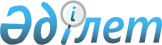 Об установлении ограничительных мероприятий
					
			Утративший силу
			
			
		
					Решение акима Батпаккольского сельского округа Мугалжарского района Актюбинской области от 16 апреля 2020 года № 9. Зарегистрировано Департаментом юстиции Актюбинской области 17 апреля 2020 года № 7059. Утратило силу решением акима Батпаккольского сельского округа Мугалжарского района Актюбинской области от 21 октября 2020 года № 18
      Сноска. Утратило силу решением акима Батпаккольского сельского округа Мугалжарского района Актюбинской области от 21.10.2020 № 18 (вводится в действие со дня его первого официального опубликования).
      В соответствии со статьей 35 Закона Республики Казахстан от 23 января 2001 года "О местном государственном управлении и самоуправлении в Республике Казахстан", статьей 10-1 Закона Республики Казахстан от 10 июля 2002 года "О ветеринарии" и на основании представления руководителя Мугалжарской районной территориальной инспекции Комитета ветеринарного контроля и надзора Министерства сельского хозяйства Республики Казахстан от 13 апреля 2020 года за № 02-13-4/66, аким Батпаккольского сельского округа Мугалжарского района РЕШИЛ:
      1. Установить ограничительные мероприятия на территории села Жаркемер Батпаккольского сельского округа Мугалжарского района, в связи с выявлением заболевания бруцеллез среди крупного рогатого скота.
      2. Государственному учреждению "Аппарат акима Батпаккольского сельского округа Мугалжарского района" в установленном законодательством порядке обеспечить:
      1) государственную регистрацию настоящего решения в Департаменте юстиции Актюбинской области;
      2) обеспечить размещение настоящего решения на интернет - ресурсе акимата Мугалжарского района после его официального опубликования.
      3. Контроль за исполнением настоящего решения оставляю за собой.
      4. Настоящее решение вводится в действие со дня его первого официального опубликования.
					© 2012. РГП на ПХВ «Институт законодательства и правовой информации Республики Казахстан» Министерства юстиции Республики Казахстан
				
      Аким Батпаккольского сельского округа 
Мугалжарского района 

М. Бокашев
